博时汇享纯债债券型证券投资基金2019年第4季度报告2019年12月31日基金管理人：博时基金管理有限公司基金托管人：江苏银行股份有限公司报告送出日期：二〇二〇年一月十七日§1  重要提示基金管理人的董事会及董事保证本报告所载资料不存在虚假记载、误导性陈述或重大遗漏，并对其内容的真实性、准确性和完整性承担个别及连带责任。 基金托管人江苏银行股份有限公司根据本基金合同规定，于2020年1月15日复核了本报告中的财务指标、净值表现和投资组合报告等内容，保证复核内容不存在虚假记载、误导性陈述或者重大遗漏。 基金管理人承诺以诚实信用、勤勉尽责的原则管理和运用基金资产，但不保证基金一定盈利。 基金的过往业绩并不代表其未来表现。投资有风险，投资者在作出投资决策前应仔细阅读本基金的招募说明书。 本报告中财务资料未经审计。本报告期自2019年10月1日起至12月31日止。§2  基金产品概况§3  主要财务指标和基金净值表现3.1 主要财务指标单位：人民币元注：本期已实现收益指基金本期利息收入、投资收益、其他收入（不含公允价值变动收益）扣除相关费用后的余额，本期利润为本期已实现收益加上本期公允价值变动收益。所述基金业绩指标不包括持有人认购或交易基金的各项费用，计入费用后实际收益水平要低于所列数字。3.2 基金净值表现3.2.1本报告期基金份额净值增长率及其与同期业绩比较基准收益率的比较1．博时汇享纯债债券A：2．博时汇享纯债债券C：3.2.2自基金合同生效以来基金累计净值增长率变动及其与同期业绩比较基准收益率变动的比较1．博时汇享纯债债券A：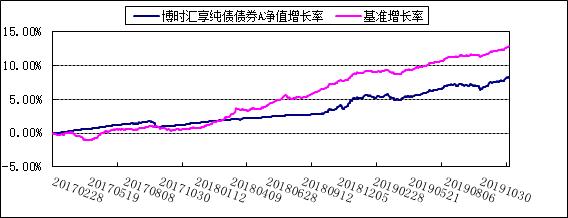 2．博时汇享纯债债券C：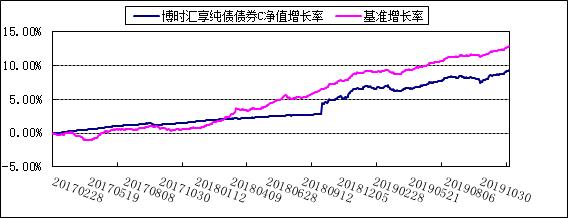 §4  管理人报告4.1 基金经理（或基金经理小组）简介注：上述任职日期、离任日期根据本基金管理人对外披露的任免日期填写。证券从业的含义遵从行业协会《证券业从业人员资格管理办法》的相关规定。4.2 管理人对报告期内本基金运作遵规守信情况的说明在本报告期内，本基金管理人严格遵循了《中华人民共和国证券投资基金法》及其各项实施细则、本基金基金合同和其他相关法律法规的规定，并本着诚实信用、勤勉尽责、取信于市场、取信于社会的原则管理和运用基金资产，为基金持有人谋求最大利益。本报告期内，基金投资管理符合有关法规和基金合同的规定，没有损害基金持有人利益的行为。4.3 公平交易专项说明4.3.1 公平交易制度的执行情况报告期内，本基金管理人严格执行了《证券投资基金管理公司公平交易制度指导意见》和公司制定的公平交易相关制度。4.3.2 异常交易行为的专项说明本报告期内，公司旗下所有投资组合参与的交易所公开竞价交易中，同日反向交易成交较少的单边交易量超过该证券当日成交量的 5%的交易共 52 次，均为指数量化投资组合因投资策略需要和其他组合发生的反向交易。本报告期内，未发现本基金有可能导致不公平交易和利益输送的异常交易。4.4 报告期内基金投资策略和运作分析2019年四季度，债券市场整体表现震荡，市场收益率先上后下，呈现倒“V”型走势。具体来看，10月中美贸易摩擦出现阶段性缓和、英国脱欧取得实质性进展，全球避险情绪降温，风险资产迎来一波反弹。国内方面由于猪肉价格持续快速上涨引发市场不断上修通胀预期，同时由于季末效应9月经济金融数据也呈现一定边际向好迹象。内外部利空因素交织使得债市持续承压，长短端利率债均经历了较大调整。11月债券市场迎来反弹，10月的经济金融数据均大幅回落，期间央行连续下调MLF和OMO利率，货币政策宽松加码，债市收益率快速下行。12月中美贸易谈判取得阶段性进展，11月经济金融数据改善，风险偏好回升。但资金面宽松，市场对货币政策宽松预期强烈，配置盘买盘强劲，中短端债券收益率下行明显，长端收益率整体震荡略有下行。从指数看，四季度中债总财富指数上涨1.43%，中债国债总财富指数上涨1.38%，中债企业债总财富指数上涨1.46%，中债短融总财富指数上涨0.85%。四季度，本基金基于对债券市场偏谨慎乐观预期，保持中等久期和适度杠杆的操作。展望后市，当前经济基本面下行压力仍大，12月中央经济工作会议对经济形势的判断是“结构性、体制性、周期性问题相互交织，‘三期叠加’影响持续深化，经济下行压力加大”，尤其是在当前全社会债务压力较大的背景下，缺乏一个加杠杆的主体，使得经济很难出现大幅的反弹，长端利率中枢在这种背景下将趋于下行。当前长短利率债期限利差较大，10-1年国开债利差在历史80%分位数以上，利差保护较为充足，长端利率债大幅调整风险较小。前期市场前期对于货币政策宽松的预期打的较满，随着央行降准政策落地，短期内货币政策进一步大幅宽松的概率较小，四季度以来短端债券收益率下行较多，当前收益率已处于历史较低水平，中短端收益率下行空间已经较小，组合操作上可以锁定部分前期收益。当前货币政策定调是“保持流动性合理充裕”，货币政策的重要目标是“降低社会融资成本”，在这种背景下，很难看到货币政策的大幅紧缩。从近期政策导向看，降低银行负债端成本，疏通货币政策传导渠道，从而降低实际经济融资成本意图明显。预计未来在政策引导下，结构性存款的治理，同时银行理财的净值化转型以及银行类货币理财新规的实施，银行表内负债成本以及理财收益率下行趋势明确，这有利于银行降低负债成本，也有助于打开债券市场收益率下行的空间。整体看货币政策整体基调仍利好债市。预计一季度债券市场会延续震荡偏强格局。投资策略上，遵循稳健的投资理念，投资思路上保持谨慎乐观，策略上以配置利率债为主，保持适度杠杆，中等久期，灵活操作。4.5 报告期内基金的业绩表现截至2019年12月31日，本基金A类基金份额净值为1.0327元，份额累计净值为1.0818元，本基金C类基金份额净值为1.0329元，份额累计净值为1.0918元。报告期内，本基金A类基金份额净值增长率为1.17%，本基金C类基金份额净值增长率为1.07%，同期业绩基准增长率1.21%。4.6 报告期内基金持有人数或基金资产净值预警说明无。§5  投资组合报告5.1 报告期末基金资产组合情况5.2 报告期末按行业分类的股票投资组合本基金本报告期末未持有股票。5.3 报告期末按公允价值占基金资产净值比例大小排序的前十名股票投资明细本基金本报告期末未持有股票。5.4 报告期末按债券品种分类的债券投资组合5.5 报告期末按公允价值占基金资产净值比例大小排序的前五名债券投资明细5.6　报告期末按公允价值占基金资产净值比例大小排序的前十名资产支持证券投资明细本基金本报告期末未持有资产支持证券。5.7 报告期末按公允价值占基金资产净值比例大小排序的前五名贵金属投资明细本基金本报告期末未持有贵金属。5.8 报告期末按公允价值占基金资产净值比例大小排序的前五名权证投资明细本基金本报告期末未持有权证。5.9 报告期末本基金投资的股指期货交易情况说明本基金本报告期末未持有股指期货。5.10 报告期末本基金投资的国债期货交易情况说明本基金本报告期末未持有国债期货。5.11投资组合报告附注5.11.1 报告期内基金投资的前十名证券的发行主体没有被监管部门立案调查，或在报告编制日前一年内受到公开谴责、处罚。5.11.2 基金投资的前十名股票中，没有投资超出基金合同规定备选股票库之外的股票。5.11.3 其他资产构成5.11.4 报告期末持有的处于转股期的可转换债券明细本基金本报告期末未持有处于转股期的可转换债券。5.11.5 报告期末前十名股票中存在流通受限情况的说明本基金本报告期末前十名股票中不存在流通受限情况。5.11.6 投资组合报告附注的其他文字描述部分由于四舍五入的原因，分项之和与合计项之间可能存在尾差。§6  开放式基金份额变动单位：份§7  基金管理人运用固有资金投资本基金情况7.1 基金管理人持有本基金份额变动情况基金管理人未持有本基金份额。7.2 基金管理人运用固有资金投资本基金交易明细报告期内基金管理人未发生运用固有资金申购、赎回或者买卖本基金的情况。§8 影响投资者决策的其他重要信息8.1 报告期内单一投资者持有基金份额比例达到或超过20%的情况8.2 影响投资者决策的其他重要信息博时基金管理有限公司是中国内地首批成立的五家基金管理公司之一。“为国民创造财富”是博时的使命。博时的投资理念是“做投资价值的发现者”。截至2019年12月31日，博时基金公司共管理199只开放式基金，并受全国社会保障基金理事会委托管理部分社保基金，以及多个企业年金、职业年金及特定专户，管理资产总规模逾10668亿元人民币，剔除货币基金与短期理财债券基金后，博时基金公募资产管理总规模逾3270亿元人民币，累计分红逾1206亿元人民币，是目前我国资产管理规模最大的基金公司之一。1、 基金业绩根据银河证券基金研究中心统计，截至2019年4季末：博时旗下权益类基金业绩表现优异，70只产品（各类份额分开计算，不含QDII，下同）2019年净值增长率超过30%，38只产品净值增长率超过40%，10只产品净值增长率超过60%，4只产品净值增长率超过80%，2只产品净值增长率超过90%；从相对排名来看，62只产品2019年净值增长率银河证券同类排名在前1/2，32只产品同类排名在前1/4，13只产品同类排名在前10，2只产品同类排名第1。其中，博时回报混合、博时医疗保健混合2019年净值增长率双双同类排名第1，博时弘泰定期开放混合、博时荣享回报灵活配置定期开放混合(C类) 同类排名第2，博时文体娱乐主题混合、博时丝路主题股票(C类)、博时乐臻定期开放混合、博时荣享回报灵活配置定期开放混合(A类)、博时弘盈定期开放混合(C类)、博时特许价值混合(A类)、博时中证银联智惠大数据100指数(C类)、博时量化平衡混合、博时中证淘金大数据100指数(I类)同类排名分别为第4、第4、第7、第7、第7、第8、第8、第10、第10，博时睿利事件驱动灵活配置混合(LOF)、博时鑫泽灵活配置混合(C类)、博时裕益灵活配置混合同类排名均在前1/10，博时鑫源灵活配置混合(C类)、博时厚泽回报灵活配置混合(C类)、博时互联网主题灵活配置混合、博时新兴消费主题混合、博时沪港深优质企业灵活配置混合(C类)、博时鑫泽灵活配置混合(A类)、博时鑫源灵活配置混合(A类)、博时创新驱动灵活配置混合(C类)、博时颐泰混合(A类)、博时新起点灵活配置混合(C类)、博时新兴成长混合、博时颐泰混合(C类)、博时新起点灵活配置混合(A类)、博时厚泽回报灵活配置混合(A类)、博时鑫瑞灵活配置混合(C类)、博时战略新兴产业混合、博时睿远事件驱动灵活配置混合(LOF)、博时沪港深优质企业灵活配置混合(A类)、博时策略灵活配置混合等产品2019年来净值增长率同类排名均在前1/4。此外，博时裕隆灵活配置混合、博时主题行业混合(LOF)、博时汇智回报灵活配置混合、博时外延增长主题灵活配置混合、博时产业新动力灵活配置混合(A类)等产品不仅2019年业绩表现较好，成立以来年化回报亦可观，长期投资价值凸显。博时固定收益类基金表现同样可圈可点，67只产品（各类份额分开计算，不含QDII，下同）2019年净值增长率超过4%，19只产品净值增长率超过6%，8只产品净值增长率超过10%，2只产品净值增长率超过30%；从相对排名来看，68只产品2019年净值增长率银河证券同类排名在前1/2，40只产品同类排名在前1/4，18只产品同类排名在前1/10，6只产品同类排名前5，1只产品同类排名第1。其中，博时安康18个月定期开放债券(LOF)2019年净值增长率同类排名第1，博时安盈债券(A类)、博时安盈债券(C类)、博时月月薪定期支付债券、博时转债增强债券(C类)、博时安心收益定期开放债券(C类)同类排名分别在第2、第3、第4、第4、第5，博时富瑞纯债债券(A类)、博时转债增强债券(A类)、博时信用债券(C类)、博时安心收益定期开放债券(A类)、博时裕顺纯债债券、博时合惠货币(B类)、博时信用债券(A/B类) 同类排名分别在第6、第6、第7、第8、第9、第9、第9，博时裕腾纯债债券、博时裕泰纯债债券、博时岁岁增利一年定期开放债券、博时裕创纯债债券、博时裕盈纯债3个月定期开放债券发起式、博时富祥纯债债券、博时富兴纯债3个月定期开放债券发起式、博时信用债纯债债券(A类)、博时信用债纯债债券(C类)同类排名均在前1/10，博时稳健回报债券(LOF)(C类)、博时合惠货币(A类)、博时裕安纯债债券、博时稳健回报债券(LOF)(A类)、博时合鑫货币、博时聚瑞纯债6个月定期开放债券发起式、博时现金宝货币(B类)、博时现金宝货币(A类)、博时外服货币、博时富业纯债3个月定期开放债券发起式、博时安丰18个月定期开放债券(A类-LOF)、博时裕盛纯债债券、博时富腾纯债债券、博时天颐债券(A类)、博时宏观回报债券(A/B类)、博时安瑞18个月定期开放债券(A类)、博时天颐债券(C类)、博时安泰18个月定期开放债券(A类)、博时宏观回报债券(C类)、博时景兴纯债债券、博时裕达纯债债券等产品同类排名均在前1/4。博时旗下QDII基金继续表现突出，博时标普500ETF、博时标普500ETF联接（C类）、博时标普500ETF联接（A类）2019年净值增长率分别超过或接近30%，同类排名分别为第4、第6、第14；博时亚洲票息收益债券（人民币）2019年净值增长率超过10%，同类排名第7。商品型基金当中，博时黄金ETF、博时黄金ETF联接(A类)、博时黄金ETF联接(C类)2019年均较好地跟上了黄金上涨行情，净值增长率均超过18%，其中博时黄金ETF净值增长率同类排名第3。2、 其他大事件　2019年12月26日，界面新闻在京举办“2019中国优金融奖”颁奖盛典，博时基金凭借“政策响应、行业领先、实体支持、创新赋能”等方面的综合卓越表现，荣获“年度基金公司”大奖以及“2019中国好品牌”。2019年12月21日，和讯网“第十七届财经风云榜金融峰会”在上海举办，博时基金荣获“年度卓越影响力基金公司”，博时基金葛晨获“年度卓越公募基金经理”。2019年12月20日，华夏时报“华夏机构投资者年会暨第十三届金蝉奖颁奖典礼”在北京举办。博时基金荣获“年度投研领先公募基金公司”。2019年12月12日，投资者网“2019中国投资年度排名颁奖典礼”在上海隆重举行。博时基金荣获“年度值得信任卓越基金公司”。2019年12月10日，投资时报“见未来”——2019第二届资本市场高峰论坛暨金禧奖年度颁奖盛典在京举办，博时基金荣获投资时报颁发的2019年度金禧奖“2019最佳公募基金公司奖”。2019年12月5日，金融界“大变局·大视野·大未来” ——第四届智能金融国际论坛暨2019金融界“领航中国”年度盛典在北京举行，博时基金斩获四项大奖，博时基金荣获“杰出年度基金公司奖”，凭借在金融科技方面的杰出贡献，获得“杰出年度智能金融品牌奖”，博时基金总经理江向阳荣获“杰出年度基金领袖奖”，博时基金王俊荣获“杰出年度基金经理奖”。2019年12月5日，21世纪财经“金帆奖”颁奖典礼在广州举行，博时基金凭借在业内所取得的突出成就与贡献，获得“2019年度基金管理公司金帆奖”。2019年11月29日，《经济观察报》在北京举办了“卓越金融企业”颁奖典礼，博时基金荣获“年度卓越综合实力基金公司”奖项。2019年11月29日，北京商报“寻路未来金融”——2019年度北京金融论坛在京举办，博时基金凭借优秀的投研能力及全面的产品布局，荣获“北京金融业十大金融品牌——产品创新奖”。2019年11月28日，新浪财经2019新浪金麒麟论坛·ESG峰会在北京举办，会上公布了2019中国企业ESG“金责奖”评选名单，意在嘉奖那些对中国ESG事业做出卓越贡献的企业和机构，博时基金荣获2019中国企业ESG金责奖——“责任投资最佳基金公司奖”。2019年11月22日，2019年度中国金融发展论坛暨金鼎奖颁奖典礼在北京举行，在资产管理领域甄选出了一批优质的标杆企业。群雄逐鹿百舸争流，博时基金跻身新资管时代的佼佼者，成功斩获“普惠金融奖”和“最佳海外固收产品奖”两项荣誉。2019年11月15日，中国经济网“2019中国金融服务于创新论坛”在北京举办，博时基金荣获“金融服务100强”及“金融创新100强”称号。2019年11月15日，2019年度第一财经金融价值榜（CFV）颁奖典礼在上海举行，博时基金凭借优秀的资产管理能力摘得“年度金融机构”奖项。2019年11月9日，人民日报社《国际金融报》和河南省商丘市人民政府共同主办的“第三届资本市场扶贫高峰论坛”在商丘市举办，博时基金荣获“年度扶贫企业奖”。2019年10月，由中国网主办的2019年度第二届“中国网之优秀金融扶贫先锋榜”评选活动圆满结束，经过多轮线上投票和业内专家、学者的专业评审，博时基金荣获2019年度第二届“中国网之优秀金融扶贫先锋榜” 精准扶贫先锋机构奖项。§9  备查文件目录9.1 备查文件目录9.1.1  中国证监会批准博时汇享纯债债券型证券投资基金设立的文件9.1.2 《博时汇享纯债债券型证券投资基金基金合同》9.1.3 《博时汇享纯债债券型证券投资基金托管协议》9.1.4  基金管理人业务资格批件、营业执照和公司章程9.1.5 博时汇享纯债债券型证券投资基金各年度审计报告正本9.1.6 报告期内博时汇享纯债债券型证券投资基金在指定报刊上各项公告的原稿9.2 存放地点基金管理人、基金托管人处。9.3 查阅方式投资者可在营业时间免费查阅，也可按工本费购买复印件投资者对本报告书如有疑问，可咨询本基金管理人博时基金管理有限公司博时一线通：95105568（免长途话费）博时基金管理有限公司二〇二〇年一月十七日基金简称博时汇享纯债债券博时汇享纯债债券基金主代码004366004366基金运作方式契约型开放式契约型开放式基金合同生效日2017年2月28日2017年2月28日报告期末基金份额总额1,637,044,213.54份1,637,044,213.54份投资目标本基金在控制组合净值波动率的前提下，力争实现长期超越业绩比较基准的投资回报。本基金在控制组合净值波动率的前提下，力争实现长期超越业绩比较基准的投资回报。投资策略本基金通过自上而下和自下而上相结合、定性分析和定量分析相补充的方法，确定资产在非信用类固定收益类证券和信用类固定收益类证券之间的配置比例。充分发挥基金管理人长期积累的信用研究成果，利用自主开发的信用分析系统，深入挖掘价值被低估的标的券种，以获取最大化的信用溢价。本基金采用的投资策略包括：期限结构策略、信用策略、互换策略、息差策略等。在谨慎投资的前提下，力争获取高于业绩比较基准的投资收益。本基金通过自上而下和自下而上相结合、定性分析和定量分析相补充的方法，确定资产在非信用类固定收益类证券和信用类固定收益类证券之间的配置比例。充分发挥基金管理人长期积累的信用研究成果，利用自主开发的信用分析系统，深入挖掘价值被低估的标的券种，以获取最大化的信用溢价。本基金采用的投资策略包括：期限结构策略、信用策略、互换策略、息差策略等。在谨慎投资的前提下，力争获取高于业绩比较基准的投资收益。业绩比较基准中债综合财富（总值）指数收益率×90%+1年期定期存款利率（税后）×10%。中债综合财富（总值）指数收益率×90%+1年期定期存款利率（税后）×10%。风险收益特征本基金为债券型基金，预期收益和预期风险高于货币市场基金，但低于混合型基金、股票型基金，属于中低风险/收益的产品。本基金为债券型基金，预期收益和预期风险高于货币市场基金，但低于混合型基金、股票型基金，属于中低风险/收益的产品。基金管理人博时基金管理有限公司博时基金管理有限公司基金托管人江苏银行股份有限公司江苏银行股份有限公司下属分级基金的基金简称博时汇享纯债债券A博时汇享纯债债券C下属分级基金的交易代码004366004367报告期末下属分级基金的份额总额1,636,704,069.00份340,144.54份主要财务指标报告期(2019年10月1日-2019年12月31日)报告期(2019年10月1日-2019年12月31日)主要财务指标博时汇享纯债债券A博时汇享纯债债券C1.本期已实现收益10,410,709.432,664.032.本期利润19,204,202.682,363.363.加权平均基金份额本期利润0.01120.00384.期末基金资产净值1,690,179,674.91351,333.365.期末基金份额净值1.03271.0329阶段净值增长率①净值增长率标准差②业绩比较基准收益率③业绩比较基准收益率标准差④①－③②－④过去三个月1.17%0.09%1.21%0.04%-0.04%0.05%阶段净值增长率①净值增长率标准差②业绩比较基准收益率③业绩比较基准收益率标准差④①－③②－④过去三个月1.07%0.09%1.21%0.04%-0.14%0.05%姓名职务任本基金的基金经理期限任本基金的基金经理期限证券从业年限说明姓名职务任职日期离任日期证券从业年限说明张鹿固定收益总部指数与创新组投资副总监/基金经理2018-11-06-9.6张鹿先生，硕士。2010年至2016年在国家开发银行工作。2017年加入博时基金管理有限公司。曾任投资经理。现任固定收益总部指数与创新组投资副总监兼博时富鑫纯债债券型证券投资基金(2018年7月16日—至今)、博时汇享纯债债券型证券投资基金(2018年11月6日—至今)、博时利发纯债债券型证券投资基金(2018年11月6日—至今)、博时景发纯债债券型证券投资基金(2018年11月19日—至今)、博时中债1-3年政策性金融债指数证券投资基金(2018年12月10日—至今)、博时中债3-5年进出口行债券指数证券投资基金(2018年12月25日—至今)、博时中债5-10年农发行债券指数证券投资基金(2019年3月20日—至今)、博时中债1-3年国开行债券指数证券投资基金(2019年4月22日—至今)、博时中债3-5年国开行债券指数证券投资基金(2019年7月19日—至今)、博时富悦纯债债券型证券投资基金(2019年11月28日—至今)、博时中债3-5年政策性金融债指数证券投资基金(2019年12月19日—至今)的基金经理。序号项目项目金额(元)占基金总资产的比例(%)1权益投资权益投资--其中：股票其中：股票--2基金投资基金投资--3固定收益投资固定收益投资1,770,510,000.0095.93其中：债券其中：债券1,770,510,000.0095.93资产支持证券资产支持证券--4贵金属投资贵金属投资--5金融衍生品投资金融衍生品投资--6买入返售金融资产买入返售金融资产38,000,177.002.06其中：买断式回购的买入返售金融资产其中：买断式回购的买入返售金融资产--7银行存款和结算备付金合计银行存款和结算备付金合计3,459,663.010.1988其他各项资产33,561,884.561.8299合计1,845,531,724.57100.00序号债券品种公允价值(元)占基金资产净值比例(％)1国家债券30,804,000.001.822央行票据--3金融债券1,739,706,000.00102.91其中：政策性金融债1,739,706,000.00102.914企业债券--5企业短期融资券--6中期票据--7可转债（可交换债）--8同业存单--9其他--10合计1,770,510,000.00104.73序号债券代码债券名称数量（张）公允价值(元)占基金资产净值比例（％）118021218国开123,700,000375,661,000.0022.22218031318进出132,300,000233,772,000.0013.83319021519国开151,800,000178,164,000.0010.54418020418国开041,300,000136,669,000.008.08519020519国开051,200,000118,224,000.006.99序号名称金额(元)1存出保证金-2应收证券清算款-3应收股利-4应收利息33,551,802.555应收申购款10,082.016其他应收款-7待摊费用-8其他-9合计33,561,884.56项目博时汇享纯债债券A博时汇享纯债债券C本报告期期初基金份额总额1,922,010,726.901,069,856.93报告期基金总申购份额119,084.31169,304.27减：报告期基金总赎回份额285,425,742.21899,016.66报告期基金拆分变动份额--本报告期期末基金份额总额1,636,704,069.00340,144.54投资者类别  报告期内持有基金份额变化情况报告期内持有基金份额变化情况报告期内持有基金份额变化情况报告期内持有基金份额变化情况报告期内持有基金份额变化情况报告期末持有基金情况报告期末持有基金情况投资者类别  序号持有基金份额比例达到或者超过20%的时间区间期初份额申购份额赎回份额持有份额份额占比机构12019-10-01~2019-12-31 475,978,449.70--475,978,449.7029.08%机构22019-10-01~2019-12-31486,002,138.41486,002,138.4129.69%产品特有风险产品特有风险产品特有风险产品特有风险产品特有风险产品特有风险产品特有风险产品特有风险本报告期内，本基金出现单一份额持有人持有基金份额占比超过20%的情况，当该基金份额持有人选择大比例赎回时，可能引发巨额赎回。若发生巨额赎回而本基金没有足够现金时，存在一定的流动性风险；为应对巨额赎回而进行投资标的变现时，可能存在仓位调整困难，甚至对基金份额净值造成不利影响。基金经理会对可能出现的巨额赎回情况进行充分准备并做好流动性管理，但当基金出现巨额赎回并被全部确认时，申请赎回的基金份额持有人有可能面临赎回款项被延缓支付的风险，未赎回的基金份额持有人有可能承担短期内基金资产变现冲击成本对基金份额净值产生的不利影响。本基金出现单一份额持有人持有基金份额占比超过20%的情况，根据基金合同相关约定，该份额持有人可以独立向基金管理人申请召开基金份额持有人大会，并有权自行召集基金份额持有人大会。该基金份额持有人可以根据自身需要独立提出持有人大会议案并就相关事项进行表决。基金管理人会对该议案的合理性进行评估，充分向所有基金份额持有人揭示议案的相关风险。在极端情况下，当持有基金份额占比较高的基金份额持有人大量赎回本基金时，可能导致在其赎回后本基金资产规模连续六十个工作日低于5000万元，基金还可能面临转换运作方式、与其他基金合并或者终止基金合同等情形。 此外，当单一基金份额持有人所持有的基金份额已经达到或超过本基金规模的50%或者接受某笔或者某些申购或转换转入申请有可能导致单一投资者持有基金份额的比例达到或者超过50%时，本基金管理人可拒绝该持有人对本基金基金份额提出的申购及转换转入申请。本报告期内，本基金出现单一份额持有人持有基金份额占比超过20%的情况，当该基金份额持有人选择大比例赎回时，可能引发巨额赎回。若发生巨额赎回而本基金没有足够现金时，存在一定的流动性风险；为应对巨额赎回而进行投资标的变现时，可能存在仓位调整困难，甚至对基金份额净值造成不利影响。基金经理会对可能出现的巨额赎回情况进行充分准备并做好流动性管理，但当基金出现巨额赎回并被全部确认时，申请赎回的基金份额持有人有可能面临赎回款项被延缓支付的风险，未赎回的基金份额持有人有可能承担短期内基金资产变现冲击成本对基金份额净值产生的不利影响。本基金出现单一份额持有人持有基金份额占比超过20%的情况，根据基金合同相关约定，该份额持有人可以独立向基金管理人申请召开基金份额持有人大会，并有权自行召集基金份额持有人大会。该基金份额持有人可以根据自身需要独立提出持有人大会议案并就相关事项进行表决。基金管理人会对该议案的合理性进行评估，充分向所有基金份额持有人揭示议案的相关风险。在极端情况下，当持有基金份额占比较高的基金份额持有人大量赎回本基金时，可能导致在其赎回后本基金资产规模连续六十个工作日低于5000万元，基金还可能面临转换运作方式、与其他基金合并或者终止基金合同等情形。 此外，当单一基金份额持有人所持有的基金份额已经达到或超过本基金规模的50%或者接受某笔或者某些申购或转换转入申请有可能导致单一投资者持有基金份额的比例达到或者超过50%时，本基金管理人可拒绝该持有人对本基金基金份额提出的申购及转换转入申请。本报告期内，本基金出现单一份额持有人持有基金份额占比超过20%的情况，当该基金份额持有人选择大比例赎回时，可能引发巨额赎回。若发生巨额赎回而本基金没有足够现金时，存在一定的流动性风险；为应对巨额赎回而进行投资标的变现时，可能存在仓位调整困难，甚至对基金份额净值造成不利影响。基金经理会对可能出现的巨额赎回情况进行充分准备并做好流动性管理，但当基金出现巨额赎回并被全部确认时，申请赎回的基金份额持有人有可能面临赎回款项被延缓支付的风险，未赎回的基金份额持有人有可能承担短期内基金资产变现冲击成本对基金份额净值产生的不利影响。本基金出现单一份额持有人持有基金份额占比超过20%的情况，根据基金合同相关约定，该份额持有人可以独立向基金管理人申请召开基金份额持有人大会，并有权自行召集基金份额持有人大会。该基金份额持有人可以根据自身需要独立提出持有人大会议案并就相关事项进行表决。基金管理人会对该议案的合理性进行评估，充分向所有基金份额持有人揭示议案的相关风险。在极端情况下，当持有基金份额占比较高的基金份额持有人大量赎回本基金时，可能导致在其赎回后本基金资产规模连续六十个工作日低于5000万元，基金还可能面临转换运作方式、与其他基金合并或者终止基金合同等情形。 此外，当单一基金份额持有人所持有的基金份额已经达到或超过本基金规模的50%或者接受某笔或者某些申购或转换转入申请有可能导致单一投资者持有基金份额的比例达到或者超过50%时，本基金管理人可拒绝该持有人对本基金基金份额提出的申购及转换转入申请。本报告期内，本基金出现单一份额持有人持有基金份额占比超过20%的情况，当该基金份额持有人选择大比例赎回时，可能引发巨额赎回。若发生巨额赎回而本基金没有足够现金时，存在一定的流动性风险；为应对巨额赎回而进行投资标的变现时，可能存在仓位调整困难，甚至对基金份额净值造成不利影响。基金经理会对可能出现的巨额赎回情况进行充分准备并做好流动性管理，但当基金出现巨额赎回并被全部确认时，申请赎回的基金份额持有人有可能面临赎回款项被延缓支付的风险，未赎回的基金份额持有人有可能承担短期内基金资产变现冲击成本对基金份额净值产生的不利影响。本基金出现单一份额持有人持有基金份额占比超过20%的情况，根据基金合同相关约定，该份额持有人可以独立向基金管理人申请召开基金份额持有人大会，并有权自行召集基金份额持有人大会。该基金份额持有人可以根据自身需要独立提出持有人大会议案并就相关事项进行表决。基金管理人会对该议案的合理性进行评估，充分向所有基金份额持有人揭示议案的相关风险。在极端情况下，当持有基金份额占比较高的基金份额持有人大量赎回本基金时，可能导致在其赎回后本基金资产规模连续六十个工作日低于5000万元，基金还可能面临转换运作方式、与其他基金合并或者终止基金合同等情形。 此外，当单一基金份额持有人所持有的基金份额已经达到或超过本基金规模的50%或者接受某笔或者某些申购或转换转入申请有可能导致单一投资者持有基金份额的比例达到或者超过50%时，本基金管理人可拒绝该持有人对本基金基金份额提出的申购及转换转入申请。本报告期内，本基金出现单一份额持有人持有基金份额占比超过20%的情况，当该基金份额持有人选择大比例赎回时，可能引发巨额赎回。若发生巨额赎回而本基金没有足够现金时，存在一定的流动性风险；为应对巨额赎回而进行投资标的变现时，可能存在仓位调整困难，甚至对基金份额净值造成不利影响。基金经理会对可能出现的巨额赎回情况进行充分准备并做好流动性管理，但当基金出现巨额赎回并被全部确认时，申请赎回的基金份额持有人有可能面临赎回款项被延缓支付的风险，未赎回的基金份额持有人有可能承担短期内基金资产变现冲击成本对基金份额净值产生的不利影响。本基金出现单一份额持有人持有基金份额占比超过20%的情况，根据基金合同相关约定，该份额持有人可以独立向基金管理人申请召开基金份额持有人大会，并有权自行召集基金份额持有人大会。该基金份额持有人可以根据自身需要独立提出持有人大会议案并就相关事项进行表决。基金管理人会对该议案的合理性进行评估，充分向所有基金份额持有人揭示议案的相关风险。在极端情况下，当持有基金份额占比较高的基金份额持有人大量赎回本基金时，可能导致在其赎回后本基金资产规模连续六十个工作日低于5000万元，基金还可能面临转换运作方式、与其他基金合并或者终止基金合同等情形。 此外，当单一基金份额持有人所持有的基金份额已经达到或超过本基金规模的50%或者接受某笔或者某些申购或转换转入申请有可能导致单一投资者持有基金份额的比例达到或者超过50%时，本基金管理人可拒绝该持有人对本基金基金份额提出的申购及转换转入申请。本报告期内，本基金出现单一份额持有人持有基金份额占比超过20%的情况，当该基金份额持有人选择大比例赎回时，可能引发巨额赎回。若发生巨额赎回而本基金没有足够现金时，存在一定的流动性风险；为应对巨额赎回而进行投资标的变现时，可能存在仓位调整困难，甚至对基金份额净值造成不利影响。基金经理会对可能出现的巨额赎回情况进行充分准备并做好流动性管理，但当基金出现巨额赎回并被全部确认时，申请赎回的基金份额持有人有可能面临赎回款项被延缓支付的风险，未赎回的基金份额持有人有可能承担短期内基金资产变现冲击成本对基金份额净值产生的不利影响。本基金出现单一份额持有人持有基金份额占比超过20%的情况，根据基金合同相关约定，该份额持有人可以独立向基金管理人申请召开基金份额持有人大会，并有权自行召集基金份额持有人大会。该基金份额持有人可以根据自身需要独立提出持有人大会议案并就相关事项进行表决。基金管理人会对该议案的合理性进行评估，充分向所有基金份额持有人揭示议案的相关风险。在极端情况下，当持有基金份额占比较高的基金份额持有人大量赎回本基金时，可能导致在其赎回后本基金资产规模连续六十个工作日低于5000万元，基金还可能面临转换运作方式、与其他基金合并或者终止基金合同等情形。 此外，当单一基金份额持有人所持有的基金份额已经达到或超过本基金规模的50%或者接受某笔或者某些申购或转换转入申请有可能导致单一投资者持有基金份额的比例达到或者超过50%时，本基金管理人可拒绝该持有人对本基金基金份额提出的申购及转换转入申请。本报告期内，本基金出现单一份额持有人持有基金份额占比超过20%的情况，当该基金份额持有人选择大比例赎回时，可能引发巨额赎回。若发生巨额赎回而本基金没有足够现金时，存在一定的流动性风险；为应对巨额赎回而进行投资标的变现时，可能存在仓位调整困难，甚至对基金份额净值造成不利影响。基金经理会对可能出现的巨额赎回情况进行充分准备并做好流动性管理，但当基金出现巨额赎回并被全部确认时，申请赎回的基金份额持有人有可能面临赎回款项被延缓支付的风险，未赎回的基金份额持有人有可能承担短期内基金资产变现冲击成本对基金份额净值产生的不利影响。本基金出现单一份额持有人持有基金份额占比超过20%的情况，根据基金合同相关约定，该份额持有人可以独立向基金管理人申请召开基金份额持有人大会，并有权自行召集基金份额持有人大会。该基金份额持有人可以根据自身需要独立提出持有人大会议案并就相关事项进行表决。基金管理人会对该议案的合理性进行评估，充分向所有基金份额持有人揭示议案的相关风险。在极端情况下，当持有基金份额占比较高的基金份额持有人大量赎回本基金时，可能导致在其赎回后本基金资产规模连续六十个工作日低于5000万元，基金还可能面临转换运作方式、与其他基金合并或者终止基金合同等情形。 此外，当单一基金份额持有人所持有的基金份额已经达到或超过本基金规模的50%或者接受某笔或者某些申购或转换转入申请有可能导致单一投资者持有基金份额的比例达到或者超过50%时，本基金管理人可拒绝该持有人对本基金基金份额提出的申购及转换转入申请。本报告期内，本基金出现单一份额持有人持有基金份额占比超过20%的情况，当该基金份额持有人选择大比例赎回时，可能引发巨额赎回。若发生巨额赎回而本基金没有足够现金时，存在一定的流动性风险；为应对巨额赎回而进行投资标的变现时，可能存在仓位调整困难，甚至对基金份额净值造成不利影响。基金经理会对可能出现的巨额赎回情况进行充分准备并做好流动性管理，但当基金出现巨额赎回并被全部确认时，申请赎回的基金份额持有人有可能面临赎回款项被延缓支付的风险，未赎回的基金份额持有人有可能承担短期内基金资产变现冲击成本对基金份额净值产生的不利影响。本基金出现单一份额持有人持有基金份额占比超过20%的情况，根据基金合同相关约定，该份额持有人可以独立向基金管理人申请召开基金份额持有人大会，并有权自行召集基金份额持有人大会。该基金份额持有人可以根据自身需要独立提出持有人大会议案并就相关事项进行表决。基金管理人会对该议案的合理性进行评估，充分向所有基金份额持有人揭示议案的相关风险。在极端情况下，当持有基金份额占比较高的基金份额持有人大量赎回本基金时，可能导致在其赎回后本基金资产规模连续六十个工作日低于5000万元，基金还可能面临转换运作方式、与其他基金合并或者终止基金合同等情形。 此外，当单一基金份额持有人所持有的基金份额已经达到或超过本基金规模的50%或者接受某笔或者某些申购或转换转入申请有可能导致单一投资者持有基金份额的比例达到或者超过50%时，本基金管理人可拒绝该持有人对本基金基金份额提出的申购及转换转入申请。